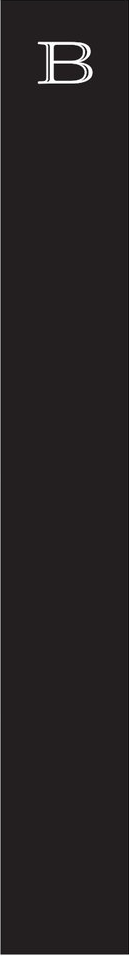 Donation FormPlease complete all sections of this form.Required Contact InformationFirst & Last Name:                                        				Company Name:                              Mailing Address:     Phone Number:                                                                                                                                                                                             	Email Address:            	Additional information/comments: 	___________________________________________________________________	___________________________________________________________________Donation Amount    $25		 $50		  $100	  $200               $300     	  $500  Other    $    Signature: ______________________________________________Date:      Mail completed donation form, along with check made payable to “Boyd Midwest Family Private Foundation” to:Boyd Midwest Family Private Foundation4401 Westown Pkwy., Ste. 305 West Des Moines, IA 50266